ДействующаяТехнологическая схема предоставления муниципальной услуги «Передача гражданами в муниципальную собственность приватизированных жилых помещений»Раздел 1. Общие сведения о муниципальной услугеРаздел 2. Общие сведения о «подуслугах»Раздел 3. Сведения о заявителях «подуслуги»Раздел 4. Документы, предоставляемые заявителем для получения «подуслуги»Раздел 5. Документы и сведения, получаемые посредством межведомственного информационного взаимодействияРаздел 6. Результат «подуслуги»Раздел 7. Технологические процессы предоставления «подуслуги»Раздел 8. Особенности предоставления «подуслуги» в электронной формеПриложение 1 к технологической схеме   Начальнику Управления жилищной политикиадминистрации города Югорска    от ____________________________________________________________________________  	  проживающих по адресу: _________________    _______________________________________,    зарегистрированных по адресу: ____________    _______________________________________    СНИЛС: _______________________________телефон: _______________________________ЗаявлениеНа основании статьи 9.1 Закона Российской Федерации от 04.07.1991 № 1541-I «О приватизации жилищного фонда в Российской Федерации», прошу принять принадлежащее на праве собственности и свободное от обязательств жилое помещение, расположенное по адресу: г. Югорск, ул. ____________, дом _____, квартира ______ в собственность муниципального образования городской округ город Югорск и заключить договор социального найма на указанное жилое помещение. Нанимателем по указанному договору признать ______________. ______________________________________________________________________________________________________________________________________________________________________________________________________________________________________________________Документы, являющиеся результатом предоставления муниципальной услуги, прошу выдать (направить):нарочно в МФЦнарочно в Управлениипосредством почтовой связи К заявлению прилагаются следующие документы:копии документа, удостоверяющего личность заявителя(ей);документ, подтверждающий полномочия представителя заявителя, в случае, если с заявлением о предоставлении муниципальной услуги обратился представитель заявителя;договор передачи жилого помещения в собственность граждан;документ, подтверждающий информацию о зарегистрированных по месту жительства гражданах в занимаемом жилом помещении;свидетельство(ва) о государственной регистрации права собственности на жилое помещение;выписка из единого государственного реестра прав на недвижимое имущество и сделок с ним, удостоверяющая проведенную государственную регистрацию права собственности на жилое помещение;документы об установлении опеки над несовершеннолетними и (или) недееспособными гражданами (при наличии);согласие органов опеки и попечительства администрации города Югорска, в случае, если несовершеннолетние являются собственниками ранее приватизированного жилого помещения, на передачу жилого помещения в муниципальную собственность и заключение договора социального найма данного жилого помещения;разрешение органов опеки на выдачу доверенности от имени несовершеннолетних детей, недееспособных (приемных), в случае если с заявлением о предоставлении муниципальной услуги обратился представитель заявителя(ей), которым является несовершеннолетний;кадастровый паспорт на жилое помещение;документы, подтверждающие наличие (отсутствие) перепланировки и (или) переустройства жилого помещения;документы, подтверждающие изменение фамилии, имени, отчества.Подпись заявителя:  _____________________  _____________________  «___» _________________ 20___ года                                                                                                                                                                                                                                                                                                    (Ф.И.О.)			(подпись)   Подписи всех совершеннолетних членов семьи, участвующих в передаче в муниципальную собственность приватизированного жилого помещения:    ___________________________ _____________ «___» _____________ 20__ года      (Ф.И.О.)                        (подпись)    ___________________________ _____________ «___» _____________ 20__ года      (Ф.И.О.)                        (подпись)    ___________________________ _____________ «___» _____________ 20__ года      (Ф.И.О.)                        (подпись)    ___________________________ _____________ «___» _____________ 20__ года      (Ф.И.О.)                        (подпись)    Подпись должностного лица, принявшего документыФИО, должностьДата ______________________Приложение 2 к технологической схеме   Начальнику Управления жилищной политикиадминистрации города Югорска    от _ИВАНОВОЙ МАРИИ СТЕПАНОВНЫ___________________________________________  	  проживающих по адресу: ___г. Югорск,_____    _ул. Туманная, дом 17, кв.17,_____________,    зарегистрированных по адресу: ___г. Югорск,   _ул. Туманная, дом 17, кв.17,_____________,        СНИЛС: _055-222-222-22_________________телефон: 89228877654____________________ЗаявлениеНа основании статьи 9.1 Закона Российской Федерации от 04.07.1991 № 1541-I «О приватизации жилищного фонда в Российской Федерации», прошу принять принадлежащее на праве собственности и свободное от обязательств жилое помещение, расположенное по адресу: г. Югорск, ул. ТУМАННАЯ______, дом _17__, квартира _17__ в собственность муниципального образования городской округ город Югорск и заключить договор социального найма на указанное жилое помещение. Нанимателем по указанному договору признать _ИВАНОВУ М.С. __________________________________________________________________________________Документы, являющиеся результатом предоставления муниципальной услуги, прошу выдать (направить):V  нарочно в МФЦнарочно в Управлениипосредством почтовой связи К заявлению прилагаются следующие документы:V    копии документа, удостоверяющего личность заявителя(ей);документ, подтверждающий полномочия представителя заявителя, в случае, если с заявлением о предоставлении муниципальной услуги обратился представитель заявителя;V   договор передачи жилого помещения в собственность граждан; V  документ, подтверждающий информацию о зарегистрированных по месту жительства гражданах в занимаемом жилом помещении; V  свидетельство(ва) о государственной регистрации права собственности на жилое помещение;выписка из единого государственного реестра прав на недвижимое имущество и сделок с ним, удостоверяющая проведенную государственную регистрацию права собственности на жилое помещение;документы об установлении опеки над несовершеннолетними и (или) недееспособными гражданами (при наличии);согласие органов опеки и попечительства администрации города Югорска, в случае, если несовершеннолетние являются собственниками ранее приватизированного жилого помещения, на передачу жилого помещения в муниципальную собственность и заключение договора социального найма данного жилого помещения;разрешение органов опеки на выдачу доверенности от имени несовершеннолетних детей, недееспособных (приемных), в случае если с заявлением о предоставлении муниципальной услуги обратился представитель заявителя(ей), которым является несовершеннолетний;кадастровый паспорт на жилое помещение;документы, подтверждающие наличие (отсутствие) перепланировки и (или) переустройства жилого помещения;документы, подтверждающие изменение фамилии, имени, отчества.Подпись заявителя:  _____Иванова М.С.________  _____Иванова______ ___              «__11_» ноября  20_16__ года                                                                                                                                                                                                                                                                                                    (Ф.И.О.)			(подпись)   Подписи всех совершеннолетних членов семьи, участвующих в передаче в муниципальную собственность приватизированного жилого помещения:    ___________________________ _____________ «___» _____________ 20__ года      (Ф.И.О.)                        (подпись)    ___________________________ _____________ «___» _____________ 20__ года      (Ф.И.О.)                        (подпись)    ___________________________ _____________ «___» _____________ 20__ года      (Ф.И.О.)                        (подпись)    ___________________________ _____________ «___» _____________ 20__ года      (Ф.И.О.)                        (подпись)    Подпись должностного лица, принявшего документыФИО, должностьДата ______________________Приложение 3 к технологической схемеДоговор № ХХПЕРЕДАЧИ ЖИЛОГО ПОМЕЩЕНИЯ В МУНИЦИПАЛЬНУЮ СОБСТВЕННОСТЬ     Город Югорск, Ханты-Мансийский автономный округ-Югра, Тюменская областьХхххххххххх хххххххххххххххххх две тысячи семнадцатого года     Муниципальное образование городской округ город Югорск, именуемое в дальнейшем «Муниципальное образование», в лице управления жилищной политики администрации города Югорска, от имени которого действует начальник управления жилищной политики администрации города Югорска Павлова Елена Ивановна на основании распоряжения главы города Югорска от 19.02.2008 № 151 и Положения об управлении жилищной политики администрации города Югорска, с одной стороны и хххххххххх хххххххххххх ххххххххххххх, проживающая по адресу: город Югорск, улица ххххххххх, дом ххх, квартира хх, именуемая в дальнейшем «Гражданин», с другой стороны, заключили настоящий договор о нижеследующем:1. В соответствии со статьей 20 Федерального закона от 29.12.2004 года № 189-ФЗ «О введении в действие Жилищного кодекса Российской Федерации» «Гражданин» бесплатно передал, а «Муниципальное образование» приняло жилое помещение, расположенное по адресу: Тюменская область, Ханты-Мансийский автономный округ-Югра, улица хххххххххх, дом ххх (ххххххххххх), квартира хх (ххххххххххх), общей площадью хх,х кв. м., жилой площадью хх,х кв.м., кадастровый номер: 86:22:0000000:хххх.2. Жилое помещение, указанное в п.1 настоящего договора, является собственностью «Гражданина» на основании договора передачи жилого помещения в собственность граждан от хх.хх.хххх № хххх, о чем в Едином государственном реестре прав на недвижимое имущество и сделок с ним хх.хх.хххх сделана запись регистрации № 86-01/хх-х/хххх-хх, что подтверждается свидетельством о государственной регистрации права от хх.хх.хххх, бланк: Серия 86-АА хххххх. 	Настоящее жилое помещение является единственным местом постоянного проживания «Гражданина» и свободно от обязательств.3. «Муниципальное образование» приобретает право собственности на жилое помещение с момента государственной регистрации права в управлении Федеральной службы государственной регистрации, кадастра и картографии по Ханты-Мансийскому автономному округу-Югре.4. «Гражданин», передавший в муниципальную собственность жилое помещение, приобретенное в порядке приватизации, приобретает право на заключение договора социального найма, при этом повторная возможность приватизации им не предоставляется, за исключением несовершеннолетних, включаемых в обязательном порядке в договор о передаче жилья в собственность, они в последствии сохраняют право на приватизацию жилого помещения после достижения ими совершеннолетия. 5. Споры по договору могут быть вынесены в органы местного самоуправления либо решены в судебном порядке по иску одной из сторон договора. Договор может быть расторгнут по соглашению сторон. 6. Использование и эксплуатация жилого помещения, находящегося в собственности «Муниципального образования», осуществляется на основании действующего законодательства, регулирующего данные отношения.  7. «Гражданин» гарантирует, что передаваемое жилое помещение никому не передано в собственность, не продано (не подарено), не подлежало мене, не обременено правами третьих лиц, в споре и под арестом (запрещением) не состоит. 8. Расходы, связанные с оформлением договора, производятся за счет «Гражданина». 9. Настоящий договор составлен в трех экземплярах, из которых один находится в делах Администрации города Югорска, один выдается «Гражданину», один передается в Управление Федеральной службы государственной регистрации, кадастра и картографии по Ханты-Мансийскому автономному округу-Югре.                                                     Подписи сторон:Исполнитель: главный специалист управления жилищной политики администрации города Югорска Елена Александровна Долговых Тел.: 5-00-58Приложение 4 к технологической схеме Уважаемый Хххххххх Ххххххххх !	На Ваш обращение от хх.хх.хххх по вопросу передачи в муниципальную собственность жилого помещения, расположенного по адресу: г. Югорск, ул.хххххххх, д.ххх, кв.хх, принадлежащего Вам на праве собственности (86:22:ххххххх:ххх) и заключения  договора социального найма на указанное жилое помещение сообщаем следующее: 	в связи с наличием в жилом помещении по вышеуказанному адресу самовольного переустройства, несогласованного в установленном законодательством порядке, Вам отказано в положительном рассмотрении заявления на основании абзаца шестого пункта 25 административного регламента предоставления муниципальной услуги «Передача гражданами в муниципальную собственность приватизированных жилых помещений», утвержденного постановлением администрации города Югорска от 14.10.2016 № 2514.Приложение: документы на 13 страницах.Начальник управления жилищной политики администрации города Югорска                                                                          Е.И. ПавловаИсп :главный специалист  управления жилищной политики администрации города Югорска Е. А. Долговых 5-00-58№ п/пПараметр Значение параметра/состояние1.Наименование органа, предоставляющего услугуУправление жилищной политики администрации города Югорска (Управление)2.Номер услуги в федеральном реестре3.Полное наименование услугиПередача гражданами в муниципальную собственность приватизированных жилых помещений4.Краткое наименование услугиПередача гражданами в муниципальную собственность приватизированных жилых помещений5.Административный регламент предоставления муниципальной услуги Постановление администрации города Югорска от 14.10.2016 № 2514 «Об утверждении административного регламента предоставления муниципальной услуги «Передача гражданами в муниципальную собственность приватизированных жилых помещений»6.Перечень «подуслуг»нет7.Способы оценки качества предоставления муниципальной услугиСрок предоставления в зависимости от условийСрок предоставления в зависимости от условийОснования отказа в приеме документовОснования отказа в предоставлении «подуслуги»Основания приостановления предоставления «подуслуги»Срок приостановления предоставления «подуслуги»Плата за предоставление «подуслуги»Плата за предоставление «подуслуги»Плата за предоставление «подуслуги»Способ обращения за получением «подуслуги»Способ получения результатов «подуслуги»При подаче заявления по месту жительства (месту нахождения юр.лица)При подаче заявления не по месту жительства (по месту обращения)Основания отказа в приеме документовОснования отказа в предоставлении «подуслуги»Основания приостановления предоставления «подуслуги»Срок приостановления предоставления «подуслуги»Плата за предоставление «подуслуги»Плата за предоставление «подуслуги»Плата за предоставление «подуслуги»Способ обращения за получением «подуслуги»Способ получения результатов «подуслуги»При подаче заявления по месту жительства (месту нахождения юр.лица)При подаче заявления не по месту жительства (по месту обращения)Основания отказа в приеме документовОснования отказа в предоставлении «подуслуги»Основания приостановления предоставления «подуслуги»Срок приостановления предоставления «подуслуги»наличие платы (государстве иной пошлины)реквизиты нормативного правового акта, являющегося основанием для взимания платы (государственной пошлины)КБК для взимания платы (государственной пошлины), в том числе через МФЦСпособ обращения за получением «подуслуги»Способ получения результатов «подуслуги»1234567891011Передача гражданами в муниципальную собственность приватизированных жилых помещенийПередача гражданами в муниципальную собственность приватизированных жилых помещенийПередача гражданами в муниципальную собственность приватизированных жилых помещенийПередача гражданами в муниципальную собственность приватизированных жилых помещенийПередача гражданами в муниципальную собственность приватизированных жилых помещенийПередача гражданами в муниципальную собственность приватизированных жилых помещенийПередача гражданами в муниципальную собственность приватизированных жилых помещенийПередача гражданами в муниципальную собственность приватизированных жилых помещенийПередача гражданами в муниципальную собственность приватизированных жилых помещенийПередача гражданами в муниципальную собственность приватизированных жилых помещенийПередача гражданами в муниципальную собственность приватизированных жилых помещений60 календарных дней со дня регистрации заявления о предоставлении муниципальной услуги в Управлении нетнет1) представление заявителем документов, состав и (или) содержание которых не соответствует требованиям законодательства;2) с заявлением обратилось ненадлежащее лицо;3) непредставления документов, обязанность по представлению которых возложена на заявителя;4) передаваемое жилое помещение не является единственным местом постоянного проживания для граждан, приватизировавших такое жилое помещениенет-нет-- 1) личное обращение в  Управление;2) личное обращение в МФЦ  3) Единый портал государственных услуг;4) региональный портал государственных услуг5) почтовая связь1) в Управление на бумажном носителе;2) в МФЦ на бумажном носителе;3) через личный кабинет Портала государственных услуг  в электронном виде4) через личный кабинет на региональном портале в виде электронного документа;5) почтовое отправление на бумажном носителе№ п/пКатегории лиц, имеющих право на получение «подуслуги»Документ, подтверждающий правомочие заявителя соответствующей категории на получение «подуслуги»Установленные требования к документу, подтверждающему правомочие заявителя соответствующей категории на получение «подуслуги»Наличие возможности подачи заявления на предоставление «подуслуги» представителями заявителяИсчерпывающий перечень лиц, имеющих право на подачу заявления от имени заявителяНаименование документа, подтверждающего право подачи заявления от имени заявителяУстановленные требования к документу, подтверждающему право подачи заявления от имени заявителя12345678Передача гражданами в муниципальную собственность приватизированных жилых помещенийПередача гражданами в муниципальную собственность приватизированных жилых помещенийПередача гражданами в муниципальную собственность приватизированных жилых помещенийПередача гражданами в муниципальную собственность приватизированных жилых помещенийПередача гражданами в муниципальную собственность приватизированных жилых помещенийПередача гражданами в муниципальную собственность приватизированных жилых помещенийПередача гражданами в муниципальную собственность приватизированных жилых помещенийПередача гражданами в муниципальную собственность приватизированных жилых помещений1Граждане, приватизировавшие жилые помещения, находившиеся в муниципальной собственности муниципального образования городской округ город Югорск, и желающие передать в муниципальную собственность муниципального образования городской округ город Югорск  такие жилые помещения, являющиеся для них единственным местом постоянного проживания, принадлежащие им на праве собственности и свободные от обязательствПаспорт гражданина Российской Федерации (или временное удостоверение личности, выданное на период его замены)Оформляется на едином бланке для всей Российской Федерации на русском языке. Должен быть действительным на срок обращения за предоставлением муниципальной услуги. Не должен содержать подчисток, приписок, зачеркнутых слов и других исправлений. Не должен иметь повреждений, наличие которых не позволяет однозначно истолковать его содержание. Необходимо наличие подписи должностного лица, подготовившего документ; наличие даты составления документа; наличие наименования и печати организации, выдавшей документ; наличие фотографии, а так же серии и номера документадаЗаконные представители, действующие в силу закона;представители, действующие на основании доверенностиДоверенность Доверенность должна быть нотариально удостоверена и содержать:- наименование документа;- указание на место ее составления;- дату ее составления;- сведения о доверителе и доверенном лице:в отношении физического лица должны быть указаны Ф.И.О полностью, паспортные данные; Документ должен быть действительным на срок обращения за предоставлением муниципальной услуги; скреплен печатями; в документе не должно быть подчисток, приписок, зачеркнутых слов и иных неоговоренных исправлений, серьезных повреждений, наличие которых не позволяет однозначно истолковать ее содержание1Граждане, приватизировавшие жилые помещения, находившиеся в муниципальной собственности муниципального образования городской округ город Югорск, и желающие передать в муниципальную собственность муниципального образования городской округ город Югорск  такие жилые помещения, являющиеся для них единственным местом постоянного проживания, принадлежащие им на праве собственности и свободные от обязательствПаспорт гражданина Российской Федерации (или временное удостоверение личности, выданное на период его замены)Оформляется на едином бланке для всей Российской Федерации на русском языке. Должен быть действительным на срок обращения за предоставлением муниципальной услуги. Не должен содержать подчисток, приписок, зачеркнутых слов и других исправлений. Не должен иметь повреждений, наличие которых не позволяет однозначно истолковать его содержание. Необходимо наличие подписи должностного лица, подготовившего документ; наличие даты составления документа; наличие наименования и печати организации, выдавшей документ; наличие фотографии, а так же серии и номера документадаЗаконные представители, действующие в силу закона;представители, действующие на основании доверенностиСвидетельство о рождении ребенкаБланки свидетельств изготавливаются по единому для всей Российской Федерации образцу. Записи в бланке производятся на русском языке. Бланки свидетельств выполняются типографским способом на гербовой бумаге, каждый бланк имеет серию и номер. Бланк подписывается руководителем органа ЗАГС и скрепляется печатью. Указывается Ф.И.О. ребенка, место рождения, сведения о родителях, место государственной регистрации и дата выдачи документа, серия и номер, подпись должностного лица органа записи гражданского состояния, гербовая печать1Граждане, приватизировавшие жилые помещения, находившиеся в муниципальной собственности муниципального образования городской округ город Югорск, и желающие передать в муниципальную собственность муниципального образования городской округ город Югорск  такие жилые помещения, являющиеся для них единственным местом постоянного проживания, принадлежащие им на праве собственности и свободные от обязательствПаспорт гражданина Российской Федерации (или временное удостоверение личности, выданное на период его замены)Оформляется на едином бланке для всей Российской Федерации на русском языке. Должен быть действительным на срок обращения за предоставлением муниципальной услуги. Не должен содержать подчисток, приписок, зачеркнутых слов и других исправлений. Не должен иметь повреждений, наличие которых не позволяет однозначно истолковать его содержание. Необходимо наличие подписи должностного лица, подготовившего документ; наличие даты составления документа; наличие наименования и печати организации, выдавшей документ; наличие фотографии, а так же серии и номера документадаЗаконные представители, действующие в силу закона;представители, действующие на основании доверенностиРешение органа опеки и попечительства об установлении опеки (и попечительства) Документ должен сдержать сведения об органе, вынесшим решение об установлении попечительства, дату составления, номер, место составления, сведения о попечителе, ребенке, подпись должностного лица, печать органа, установившего попечение1Граждане, приватизировавшие жилые помещения, находившиеся в муниципальной собственности муниципального образования городской округ город Югорск, и желающие передать в муниципальную собственность муниципального образования городской округ город Югорск  такие жилые помещения, являющиеся для них единственным местом постоянного проживания, принадлежащие им на праве собственности и свободные от обязательствПаспорт гражданина Российской Федерации (или временное удостоверение личности, выданное на период его замены)Оформляется на едином бланке для всей Российской Федерации на русском языке. Должен быть действительным на срок обращения за предоставлением муниципальной услуги. Не должен содержать подчисток, приписок, зачеркнутых слов и других исправлений. Не должен иметь повреждений, наличие которых не позволяет однозначно истолковать его содержание. Необходимо наличие подписи должностного лица, подготовившего документ; наличие даты составления документа; наличие наименования и печати организации, выдавшей документ; наличие фотографии, а так же серии и номера документадаЗаконные представители, действующие в силу закона;представители, действующие на основании доверенностиРешение суда об усыновлении Документ должен сдержать сведения об органе, вынесшим решение об установлении попечительства, дату составления, номер, место составления, сведения о попечителе, ребенке, подпись должностного лица, печать органа, установившего попечение№ п/пКатегория документаНаименование документов, которые предоставляет заявитель для получения «подуслуги»Количество необходимых экземпляров документа с указанием подлинник / копияУсловие предоставления документаУстановленные требования к документуФорма (шаблон) документаОбразец документа / заполнения документа12345678Передача гражданами в муниципальную собственность приватизированных жилых помещенийПередача гражданами в муниципальную собственность приватизированных жилых помещенийПередача гражданами в муниципальную собственность приватизированных жилых помещенийПередача гражданами в муниципальную собственность приватизированных жилых помещенийПередача гражданами в муниципальную собственность приватизированных жилых помещенийПередача гражданами в муниципальную собственность приватизированных жилых помещенийПередача гражданами в муниципальную собственность приватизированных жилых помещенийПередача гражданами в муниципальную собственность приватизированных жилых помещений1Заявление заявление о передаче в муниципальную собственность жилого помещения, находящегося в собственности гражданПодлинник, один экземпляр, формирование в делонет В заявлении указываются:а) адрес (местоположение) жилого помещения; б) указание на приобретение жилого помещения по договору социального найма;в) просьба о заключении договора социального найма жилого помещения и подтверждение согласия на указание в качестве нанимателя по договору социального найма жилого помещения гражданина;г) способ выдачи (направления) документа, являющегося результатом предоставления муниципальной услуги. д) дата, подпись заявителя. Должно быть подписано всеми собственниками жилого помещения, в том числе несовершеннолетними в возрасте от 14 до 18 летПриложение 1Приложение 22документы, удостоверяющие личность заявителя (ей) и членов их семей, подлежащих включению в договор социального найма жилого помещения в качестве членов семьи нанимателяПаспорт гражданина РФ (или временное удостоверение личности, выданное на период его замены), Копия (один экземпляр), сверка копии с оригиналом и возврат заявителю подлинника, формирование в делонет  Оформляется на единых бланках для всей Российской Федерации на русском языке. Должны быть действительными на срок обращения за предоставлением муниципальной услуги. Не должны содержать подчисток, приписок, зачеркнутых слов и других исправлений. Не должны иметь повреждений, наличие которых не позволяет однозначно истолковать его содержание. Необходимо наличие подписи должностного лица, подготовившего документы; наличие даты составления документов; наличие наименования и печати организации, выдавшей документы; наличие фотографии (для паспорта), а так же серии и номера документа--2документы, удостоверяющие личность заявителя (ей) и членов их семей, подлежащих включению в договор социального найма жилого помещения в качестве членов семьи нанимателякопия свидетельств о рождении детейКопия (один экземпляр), сверка копии с оригиналом и возврат заявителю подлинника, формирование в делопредоставляется в случае наличия членов семьи в возрасте до 14 летсодержит следующие сведения: фамилия, имя, отчество, дата и место рождения ребенка; фамилия, имя, отчество, гражданство родителей (одного из родителей);дата составления и номер записи акта о рождении; место государственной регистрации рождения (наименование органа записи актов гражданского состояния); дата выдачи свидетельства о рождении, печать организации, выдавшей документ, и подпись руководителя (или иного лица, ответственного за выдачу документов организации)--3нотариально удостоверенное согласие нотариально удостоверенное согласие других собственников жилого помещения на передачу приватизированного жилого помещения в муниципальную собственность Подлинник, один экземпляр, формирование в делов случае невозможности личного обращения за муниципальной услугойНе должен содержать подчисток, приписок, зачеркнутых слов и других исправлений. Не должен иметь повреждений, наличие которых не позволяет однозначно истолковать его содержание. Необходимо наличие подписи должностного лица, нотариуса, подготовившего документ; наличие даты составления документа, номера документа; наличие наименования и печати--4правоустанавливающие документы на передаваемое жилое помещение правоустанавливающие документы на передаваемое жилое помещение (договор приватизации жилого помещения, свидетельство(а) о государственной регистрации права собственности на жилое помещение)Подлинник, один экземпляр, формирование в делонетНе должен содержать подчисток, приписок, зачеркнутых слов и других исправлений. Не должен иметь повреждений, наличие которых не позволяет однозначно истолковать его содержание. Необходимо наличие подписи должностного лица, подготовившего документ; наличие даты составления документа, номера документа; наличие наименования и печати организации, выдавшей документ--5согласие органов опеки и попечительства согласие органов опеки и попечительства (на передачу в муниципальную собственность жилого помещения - в случае Подлинник, один экземпляр, формирование в делов случае нахождения жилого помещения в собственности (проживания в жилом помещении) несовершеннолетних и недееспособных граждан, а также в случае, если такие граждане не включаются в число нанимателей по договору социального найма жилого помещенияНе должен содержать подчисток, приписок, зачеркнутых слов и других исправлений. Не должен иметь повреждений, наличие которых не позволяет однозначно истолковать его содержание. Необходимо наличие подписи должностного лица, подготовившего документ; наличие даты составления документа, номера документа; наличие наименования и печати организации, выдавшей документ--6Документ, удостоверяющий права (полномочия) представителя заявителяДоверенностькопия (один экземпляр), сверка копии с оригиналом и возврат заявителю подлинника, формирование в делоПри условии обращения за предоставлением муниципальной услуги представителя заявителяДоверенность должна быть нотариально удостоверена и содержать наименование документа, фамилия, имя, отчество (при наличии) (иногда должность, паспортные данные, в том числе адрес, в зависимости от цели написания доверенности) доверителя, фамилия, имя, отчество (при наличии)  (иногда должность), обязательно паспортные данные, в том числе адрес доверенного лица, содержание доверенности (точная, исчерпывающая формулировка доверяемой функции – что конкретно доверяется), подпись доверителя, дата выдачи доверенности, срок, на который она выдана, фамилия, имя, отчество (при  наличии), подпись  и печать нотариуса, печать нотариальной конторы.Документ должен быть действительным на срок обращения за предоставлением муниципальной услуги; скреплен печатями; в документе не должно быть подчисток, приписок, зачеркнутых слов и иных неоговоренных исправлений, серьезных повреждений, наличие которых не позволяет однозначно истолковать его содержание--Реквизиты актуальной технологической карты межведомствен-ного взаимодействияНаименование запрашиваемого документа (сведения)Перечень и состав сведений, запрашиваемых в рамках межведомствен-ного информационного взаимодействияНаименование органа (организации), направляющего (ей) межведомственный запросНаименование органа (организации), в адрес которого (ой) направляется межведомственный запросSID электронного сервисаСрок осуществления межведомствен-ного информационного взаимодействияФорма (шаблон) межведомствен-ного запросаОбразец заполнения формы межведомственного запроса123456789Передача гражданами в муниципальную собственность приватизированных жилых помещенийПередача гражданами в муниципальную собственность приватизированных жилых помещенийПередача гражданами в муниципальную собственность приватизированных жилых помещенийПередача гражданами в муниципальную собственность приватизированных жилых помещенийПередача гражданами в муниципальную собственность приватизированных жилых помещенийПередача гражданами в муниципальную собственность приватизированных жилых помещенийПередача гражданами в муниципальную собственность приватизированных жилых помещенийПередача гражданами в муниципальную собственность приватизированных жилых помещенийПередача гражданами в муниципальную собственность приватизированных жилых помещений-Выписка из Единого государственного реестра недвижимости сведения о правах заявителя ( и членов семьи) наимевшиеся (имеющиеся) у него (них) объекты недвижимостиУправление, МФЦФедеральная служба государственной регистрации, кадастра и картографии (территориальный орган)SID0003564Общий срок осуществления межведомственного информационного взаимодействия – 6 рабочих дней, в том числе: срок направления межведомственного запроса – 1 рабочий день со дня регистрации заявления; срок получения ответа на межведомственный запрос – 5 рабочих дней; срок приобщения полученных документов/сведений, к личному делу заявителя – в день поступления ответа на межведомственный запрос---Выписка из Единого государственного реестра недвижимостисведения об основных характеристиках и зарегистрированных правах на объект недвижимости (на передаваемое жилое помещение) Управление, МФЦФедеральная служба государственной регистрации, кадастра и картографии (территориальный орган)SID0003564Общий срок осуществления межведомственного информационного взаимодействия – 6 рабочих дней, в том числе: срок направления межведомственного запроса – 1 рабочий день со дня регистрации заявления; срок получения ответа на межведомственный запрос – 5 рабочих дней; срок приобщения полученных документов/сведений, к личному делу заявителя – в день поступления ответа на межведомственный запрос--№п/пДокументы, являющиеся результатом «подуслуги»Требования к документам, являющимся результатом «подуслуги»Характеристика результата (положительный/отрицательный)Форма документов, являющихся результатом «подуслуги»Образцы документов, являющихся результатом «подуслуги»Способ получения результатаСрок хранения невостребованных заявителем результатовСрок хранения невостребованных заявителем результатов№п/пДокументы, являющиеся результатом «подуслуги»Требования к документам, являющимся результатом «подуслуги»Характеристика результата (положительный/отрицательный)Форма документов, являющихся результатом «подуслуги»Образцы документов, являющихся результатом «подуслуги»Способ получения результатав органев МФЦ123456789Передача гражданами в муниципальную собственность приватизированных жилых помещенийПередача гражданами в муниципальную собственность приватизированных жилых помещенийПередача гражданами в муниципальную собственность приватизированных жилых помещенийПередача гражданами в муниципальную собственность приватизированных жилых помещенийПередача гражданами в муниципальную собственность приватизированных жилых помещенийПередача гражданами в муниципальную собственность приватизированных жилых помещенийПередача гражданами в муниципальную собственность приватизированных жилых помещенийПередача гражданами в муниципальную собственность приватизированных жилых помещенийПередача гражданами в муниципальную собственность приватизированных жилых помещений1Проект договора  о передаче в муниципальную собственность приватизированного жилого помещенияПроект договора  о передаче в муниципальную собственность приватизированного жилого помещения подписывается начальником Управления,  либо лицом, его замещающим. (указывается должность, дата, подпись, ставится печать администрации города Югорска)ПоложительныйПроект договораПриложение 3 При обращении заявителя (представителя заявителя) в Управление или администрацию города Югорска в том числе почтовым отправлением; личное обращение в МФЦ; посредством направления по почтовому адресу, указанному в заявлении, либо направление электронного образа документа, подписанного начальником Управления с использованием электронной подписи в раздел «Личный кабинет» Единого или регионального порталовВ соответствии с закономВ соответствии с соглашением о взаимодействии2Решение об отказе в  предоставлении муниципальной услугиРешение об отказе в  предоставлении муниципальной услуги оформляется в форме уведомления на официальном бланке Управления, подписывается начальником Управления,  либо лицом, его замещающим.(указывается должность, мотивированные основания отказа, дата, подпись)ОтрицательныйОформляется в форме  уведомленияПриложение 4При обращении заявителя (представителя заявителя) в Управление или администрацию города Югорска в том числе почтовым отправлением; личное обращение в МФЦ; посредством направления по почтовому адресу, указанному в заявлении, либо направление электронного образа документа, подписанного начальником Управления с использованием электронной подписи в раздел «Личный кабинет» Единого или регионального порталовВ соответствии с закономВ соответствии с соглашением о взаимодействии№ п/пНаименование процедуры процессаОсобенности исполнения процедуры процессаСроки исполнения процедуры (процесса)Исполнитель процедуры процессаРесурсы, необходимые для выполнения процедуры процессаФормы документов, необходимые для выполнения процедуры процесса1234567Передача гражданами в муниципальную собственность приватизированных жилых помещенийПередача гражданами в муниципальную собственность приватизированных жилых помещенийПередача гражданами в муниципальную собственность приватизированных жилых помещенийПередача гражданами в муниципальную собственность приватизированных жилых помещенийПередача гражданами в муниципальную собственность приватизированных жилых помещенийПередача гражданами в муниципальную собственность приватизированных жилых помещенийПередача гражданами в муниципальную собственность приватизированных жилых помещений1Прием и регистрация заявленияСотрудник Управления, МФЦ: - устанавливает предмет обращения, проверяет документ удостоверяющий личность заявителя, принимает и регистрирует заявление, выдает расписку в получении документов, с указанием перечня документов, которые будут получены по межведомственным запросам; сотрудник МФЦ осуществляет передачу принятого заявления в Управление в срок не позднее 1 рабочего дня с момента их приема в МФЦВ случае личного обращения заявителя – в течении 15 минут.В случае подачи заявления посредством Единого и регионального порталов – в день поступления.В случае письменного обращения, поступившего в адрес Управления, в том числе посредством электронной почты – в день поступления Специалист Управления, специалист МФЦ  – за прием и регистрацию документовДокументационное обеспечение (бланки, журнал регистрации заявлений), система электронного документооборота и делопроизводства в администрации города; автоматизированная информационная система МФЦ  В МФЦ – выдача расписки в получении документов с указанием их перечня и даты, времени получения2Формирование и направление межведомственного запросаВ случае поступления зарегистрированного заявления, при отсутствии в Управлении сведений, необходимых для предоставления муниципальной услуги, которые подлежат получению в рамках межведомственного взаимодействия и не представлены заявителем самостоятельно, специалист Управления формирует и направляет межведомственные запросы в электронном виде с использованием системы межведомственного электронного взаимодействия (СМЭВ)). Поступившие ответы на межведомственные запросы регистрируются в электронном документообороте и передаются специалисту УправленияЭкспертиза и направление запросов посредством СМЭВ - 5 рабочих дней, поступление и регистрация ответов на запросы - не позднее 5 рабочих дней Специалист Управления либо специалист МФЦТехнологическое обеспечение (доступ к автоматизированным системам, сервисам, защищенным каналам связи), оборудование: ключ электронной подписи, автоматизированная информационная система МФЦЗапрос документа (информации) формируется посредством системы межведомственного электронного взаимодействия через систему исполнения регламентов3Рассмотрение представленных заявителем документов о предоставлении муниципальной услуги и оформление документов, являющихся результатом предоставления муниципальной услуги 1)Рассмотрение заявления о предоставлении муниципальной услуги, оформление            документов, являющихся результатом предоставления муниципальной услуги;2) Подписание  документов, являющихся результатом предоставления муниципальной услуги;3) Регистрация документов, являющихся результатом предоставления муниципальной услугиРезультатом выполнения данной административной процедуры является подписанный  начальником Управления:- проект договора передачи жилого помещения в собственность (приватизацию);- уведомление об отказе в предоставлении муниципальной услуги.Документ, являющийся результатом предоставления муниципальной услуги, передается специалисту, ответственному за направление (выдачу) заявителю результата предоставления муниципальной услуги.1)  Не более 17 рабочих дней со дня поступления заявления в Управление либо  ответов на межведомственные запросы;2) Не позднее 5 рабочих дней со дня оформления документов, являющихся результатом предоставления муниципальной услуги;3) Не позднее 3 рабочих дней со дня подписания документов, являющихся результатом предоставления муниципальной услуги1) За рассмотрение и оформление документов, являющихся результатом муниципальной услуги - специалист Управления;2) За подписание документов – начальник Управления;3) За регистрацию документов - специалист УправленияОборудование: принтер;Документационное обеспечение: журнал регистрации документовПриложение 3, 4  4Выдача (направление) заявителю результатов предоставления муниципальной услугиВ случае представления заявления в МФЦ, документ, являющийся результатом предоставления муниципальной услуги, направляется в МФЦ, если иной способ его получения не указан заявителем. Результатом выполнения данной административной процедуры в соответствии с волеизъявлением заявителя, указанным в заявлении, является:- выдача  заявителю документа, являющегося результатом предоставления муниципальной услуги, в Управлении или в МФЦ; - направление документа, являющегося результатом предоставления муниципальной услуги, заявителю почтой заказным письмом с уведомлением по почтовому адресу, указанному заявителем для этой цели в заявлении;- направление уведомления об отказе в предоставлении муниципальной услуги на электронную почту заявителя, а также посредством официального сайта, Единого и регионального порталов.Выдача (направление) документов -  не позднее 3 рабочих дней со дня регистрации документов, являющихся результатом предоставления муниципальной услуги  За выдачу (направление) заявителю документов:1) почтой -специалист отдела документационного и архивного обеспечения администрации города Югорска;2) нарочно в Управлении, посредством Единого и регионального порталов- специалист Управления;3) через МФЦ – специалист МФЦ Система электронного документооборота и делопроизводства в администрации города, почтовые уведомления; автоматизированная система МФЦВ МФЦ – выдача расписки в получении результата муниципальной услуги, в Управлении– подпись заявителя на втором экземпляре документа, либо фиксация в журнале при отправлении почтой, посредством Единого и регионального порталов – запись о выдаче документов отображается в личном кабинете Единого и регионального порталовСпособ получения заявителем информации о сроках и порядке предоставления  «подуслуги»Способ записи на прием в орган, МФЦ для подачи запроса о предоставлении «подуслуги»Способ формирования запроса о предоставлении «подуслуги»Способ приема и регистрации органом, предоставляющим услугу, запроса о предоставлении «подуслуги» и иных документов, необходимых для предоставления «подуслуги»Способ оплаты государственной пошлины за предоставление «подуслуги» и уплаты иных платежей, взимаемых в соответствии с законодательством РФСпособ получения сведений о ходе выполнения запроса о предоставлении «подуслуги»Способ подачи жалобы на нарушение порядка предоставления «подуслуги» и досудебного (внесудебного) обжалования решений и действий (бездействия) органа в процессе получения «подуслуги»1234567Передача гражданами в муниципальную собственность приватизированных жилых помещенийПередача гражданами в муниципальную собственность приватизированных жилых помещенийПередача гражданами в муниципальную собственность приватизированных жилых помещенийПередача гражданами в муниципальную собственность приватизированных жилых помещенийПередача гражданами в муниципальную собственность приватизированных жилых помещенийПередача гражданами в муниципальную собственность приватизированных жилых помещенийПередача гражданами в муниципальную собственность приватизированных жилых помещенийВ информационно-телекоммуникационной сети Интернет:- на официальном сайте органов местного самоуправления города Югорска,-через «Единый портал государственных и муниципальных услуг» (функций);- в региональной информационной системе Ханты-Мансийского автономного округа - Югры «Портал государственных и муниципальных услуг (функций) Ханты-Мансийского автономного округа – ЮгрыЗапись на прием в МФЦ возможна через сайт МФЦ в разделе «Предварительная запись»через экранную форму на Едином портале государственных услуг, через экранную форму на  региональном портале государственных услугтребуется предоставление заявителем документов на бумажном носителе для оказания услуги-Личный кабинет заявителя на Портале государственных услуг, электронная почта	 Жалоба может быть подана с использованием информационно-телекоммуникационной сети «Интернет» посредством официального сайта органов местного самоуправления города Югорска, Единого и регионального порталов, портала федеральной государственной информационной системы, обеспечивающей процесс досудебного (внесудебного) обжалования решений и действий (бездействия), совершенных при предоставлении государственных и муниципальных услуг органами,  а также может быть принята при личном приеме заявителя руководителем органа, предоставляющего муниципальную услугу или главе города ЮгорскаМуниципальное образование Тюменская область, Ханты-Мансийский автономный округ – Югра, г. Югорск, улица Ленина 41, 628260 ОКВЭД 75.11.31,  ОГРН 1028601843720ИНН\КПП 8622002368/862201001УФК по Ханты-Мансийскому округу-Югре (Департамент финансов администрации города Югорска, Администрация города Югорска л/с 001.01.001.0)РКЦ Ханты-Мансийск г. Ханты-МансийскБИК 047162000р/с 40204810100000000035________________________  /Е.И. Павлова/Граждане:Ххххххххх хххххххххххх ххххххххххххххххххх.хх.хххх года рожденияПаспорт: хх хх  хххххх, выдан ОВД города Югорска Ханты-Мансийского автономного округа Тюменской области хх.хх.хххх_________________________/х.х. ххххххххххх/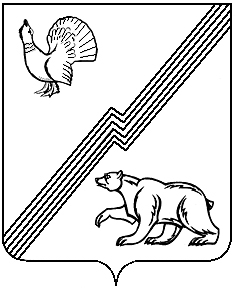 Муниципальное образование – городской округгород ЮгорскАдминистрация города ЮгорскаУПРАВЛЕНИЕ ЖИЛИЩНОЙПОЛИТИКИ40 лет Победы, д. 11, г. Югорск, 628260,Ханты-Мансийский автономный округ – Югра, Тюменская область, Тел./факс (34675) 5-00-58E-mail: adm@ugorsk.ru ОКПО 04262843, ОГРН 1028601843720 ИНН/КПП 8622002368/86201001от _____хх.хх.хххх____  № ___ххх_____    Хххххххххх Х.Х.город Югорск, улица ххххххххххх,  дом ххх, квартира хх